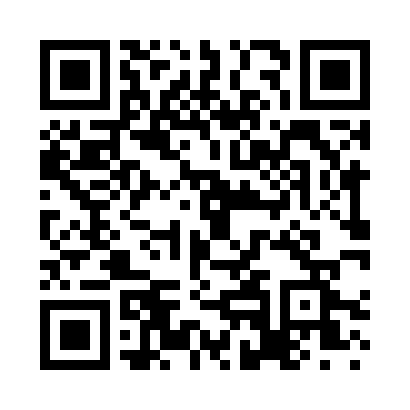 Prayer times for Soolatte, EstoniaMon 1 Apr 2024 - Tue 30 Apr 2024High Latitude Method: Angle Based RulePrayer Calculation Method: Muslim World LeagueAsar Calculation Method: HanafiPrayer times provided by https://www.salahtimes.comDateDayFajrSunriseDhuhrAsrMaghribIsha1Mon4:166:401:165:407:5410:092Tue4:126:371:165:427:5610:123Wed4:086:351:165:437:5810:154Thu4:046:321:155:458:0010:185Fri4:006:291:155:478:0310:226Sat3:566:261:155:488:0510:257Sun3:526:241:155:508:0710:298Mon3:476:211:145:518:0910:329Tue3:436:181:145:538:1110:3610Wed3:396:151:145:548:1310:4011Thu3:346:131:145:568:1610:4312Fri3:296:101:135:578:1810:4713Sat3:256:071:135:598:2010:5114Sun3:206:051:136:008:2210:5515Mon3:156:021:136:028:2410:5916Tue3:095:591:126:038:2711:0417Wed3:065:571:126:058:2911:0818Thu3:055:541:126:068:3111:1119Fri3:045:511:126:088:3311:1120Sat3:035:491:116:098:3511:1221Sun3:025:461:116:108:3811:1322Mon3:005:431:116:128:4011:1423Tue2:595:411:116:138:4211:1524Wed2:585:381:116:158:4411:1625Thu2:575:361:116:168:4611:1626Fri2:565:331:106:178:4911:1727Sat2:555:311:106:198:5111:1828Sun2:545:281:106:208:5311:1929Mon2:535:261:106:218:5511:2030Tue2:525:231:106:238:5711:21